Отдел образования Администрации Шаблыкинского  района сообщает, что по результатам мониторинговых исследований школ с низкими образовательными результатами на территории района нет.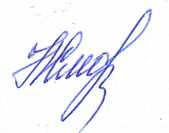 РОССИЙСКАЯ ФЕДЕРАЦИЯОРЛОВСКАЯ ОБЛАСТЬРОССИЙСКАЯ ФЕДЕРАЦИЯОРЛОВСКАЯ ОБЛАСТЬРОССИЙСКАЯ ФЕДЕРАЦИЯОРЛОВСКАЯ ОБЛАСТЬРОССИЙСКАЯ ФЕДЕРАЦИЯОРЛОВСКАЯ ОБЛАСТЬРОССИЙСКАЯ ФЕДЕРАЦИЯОРЛОВСКАЯ ОБЛАСТЬРОССИЙСКАЯ ФЕДЕРАЦИЯОРЛОВСКАЯ ОБЛАСТЬРОССИЙСКАЯ ФЕДЕРАЦИЯОРЛОВСКАЯ ОБЛАСТЬОТДЕЛ ОБРАЗОВАНИЯ АДМИНИСТРАЦИИШАБЛЫКИНСКОГО РАЙОНАул.Ленина, д. 21, пос.Шаблыкино, 303260Телефон: (48644) 2-18-66. Факс: (48644) 2-18-66E-mail: shbr_oo@orel-region.ruОТДЕЛ ОБРАЗОВАНИЯ АДМИНИСТРАЦИИШАБЛЫКИНСКОГО РАЙОНАул.Ленина, д. 21, пос.Шаблыкино, 303260Телефон: (48644) 2-18-66. Факс: (48644) 2-18-66E-mail: shbr_oo@orel-region.ruОТДЕЛ ОБРАЗОВАНИЯ АДМИНИСТРАЦИИШАБЛЫКИНСКОГО РАЙОНАул.Ленина, д. 21, пос.Шаблыкино, 303260Телефон: (48644) 2-18-66. Факс: (48644) 2-18-66E-mail: shbr_oo@orel-region.ruОТДЕЛ ОБРАЗОВАНИЯ АДМИНИСТРАЦИИШАБЛЫКИНСКОГО РАЙОНАул.Ленина, д. 21, пос.Шаблыкино, 303260Телефон: (48644) 2-18-66. Факс: (48644) 2-18-66E-mail: shbr_oo@orel-region.ruОТДЕЛ ОБРАЗОВАНИЯ АДМИНИСТРАЦИИШАБЛЫКИНСКОГО РАЙОНАул.Ленина, д. 21, пос.Шаблыкино, 303260Телефон: (48644) 2-18-66. Факс: (48644) 2-18-66E-mail: shbr_oo@orel-region.ruОТДЕЛ ОБРАЗОВАНИЯ АДМИНИСТРАЦИИШАБЛЫКИНСКОГО РАЙОНАул.Ленина, д. 21, пос.Шаблыкино, 303260Телефон: (48644) 2-18-66. Факс: (48644) 2-18-66E-mail: shbr_oo@orel-region.ruОТДЕЛ ОБРАЗОВАНИЯ АДМИНИСТРАЦИИШАБЛЫКИНСКОГО РАЙОНАул.Ленина, д. 21, пос.Шаблыкино, 303260Телефон: (48644) 2-18-66. Факс: (48644) 2-18-66E-mail: shbr_oo@orel-region.ruНачальник отдела образования        администрации района                Н.Н.Смолякова